	Friday, 31st january 2020 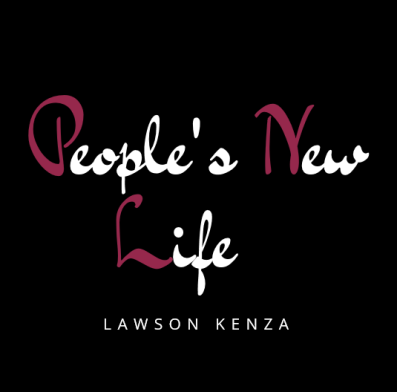 	My Copy Media 	Allée du Levant 9	66140 Canet-en-RoussilionORDERINGDear Madam,Our program is to come for a whole day to complet a questionnaire about your complex, which prevents you from living your life while being well in your skin, ect...Then we will call you back after 3 days for to start our Slimming Program with healthy meals and sport.This program will last for 1 month.The last day of the program is “Transformation Day”. This day is organized just to relax, a team of makeup designers, stylists and hairdresser will join us to transform you completely just before the dinner with your loved ones, we will also organized.The price of this program costs only 1000£Otherwise, we also have another program but it has nothing to do with Slimming Program.Our second program is a makeover in our biggest dressing room. The stylists will come to help you to handle your roundness with beautiful clothes.This program will last for 1 week.On the last day we offer you 200£ for to make your dressing room in our clothing store.This program costs 300£ because during all the program the clothes you will try will be for you.We are looking forward to your replyYour faithfully,KENZA 